USR EMILIA-ROMAGNA (CUSL CONSULTA UNIVERSITARIA DI STUDI LATINI)CERTIFICAZIONE DELLE COMPETENZE IN LINGUA LATINA 2023 LIVELLO A - modello EULALIATempo di esecuzione di 90 minuti, senza dizionarioPars priorSecundo bello contra Messenios Lacedaemonii auxilium ab Atheniensibus petuntSummariumCum Messenii non virtute sed per insidias a Lacedaemoniis victi essent, post octoginta annos bellum renovaverunt. Lacedaemonii, ira affecti quia adversarii indigni erant, Atheniensium auxilium petunt, oraculo Delphis consulto. Tyrtaeus poeta, ab Atheniensibus missus ad iniuriam Spartanorum, tantum ardorem tamen carminibus suis militibus insinuavit, ut Spartani acriter pugnarent, de sepultura tantum solliciti. Messenii autem, certiores facti ab hostibus de poetae carminum vi, pariter ad arma concurrerunt, imitatione moti. Ex omnibus partibus multum acriter pugnatum est, sed denique Lacedaemonii victores exierunt.1. Completa la parafrasi del brano letto, inserendo negli spazi il numero del termine mancante.Attenzione: le parole sono in numero superiore a quello necessario (8 punti).Messenii,  cum per __________ a Lacedaemoniis victi essent,  post octoginta annos bellum _______ faciunt. Lacedaemonii quoque, putantes  se contra servos ______________, arma capiunt.  Cum divus Apollo eis respondit ducem belli ab Atheniensibus petendum esse, Tyrtaeum poetam ab illis accipiunt. Tyrtaeus, cui claudus pes erat, pugnare non poterat: eum Athenienses dederant ut Lacedaemoniis ________ facerent. Sed Tyrtaei carmina adeo ___________ animos ad virtutem hortari poterant ut illi pro patria mori cuperent. Itaque milites sua nomina in tesseris scripserunt, quas secum, adligatas bracchio, in pugna tenuerunt, ut post mortem nomina sua cognoscerentur et sibi ___________ dari posset. Cum ea cognovissent, Messenii ipsi  ________ sunt pari cupiditate pugnandi. Maxima vi atque virtute ab utraque parte pugnatum est; numquam inveniri potuit tam acris pugna.   Lacedaemonii tamen denique ________ fuerunt.2. Leggi le seguenti informazioni riferite al testo e BARRA LA RISPOSTA ESATTA SCEGLIENDO TRA VERUM/FALSUM/ NON LIQUET (7 punti)3. Barra la risposta corretta fra quelle proposte e riporta la lettera corrispondente nella tabella sottostante (N.B.: Fa fede solo quanto trascritto nella tabella) (5 punti)1. Cur Messenii bellum rursus fecerunt?Quod servos esse nolebantQuia a Lacedaemoniis per insidias victi erantQuod  servi a Lacedaemoniis putabanturQuia virtute superari non poterant2. Quomodo Tyrtaeus poeta Lacedaemoniis auxilium dedit?Poeta Atheniensis Spartanorum hostes contempsitTyrtaeus ducem belli ab Atheniensibus petivitTyrtaeus carmina composuit ut Spartanos ad bellum hortareturTyrtaeus Atheniensibus oraculum Apollinis nuntiavit3. Quid fecerunt Athenienses?Belli consilia Lacedaemoniis scripseruntDelphis oraculum consuluerunt Spartam poetam qui bellum duceret miseruntCarmina Spartam miserunt ut pro contione recitarentur4. Cui hortamenta belli profuerunt?Atheniensibus, qui se virtute Spartanos superare putabantSpartanis, qui ad pugnandum acerrime animati suntMesseniis, qui se hosti tradere statueruntNemini, quia carmina non iuvant5. Qui fuit belli exitus?Lacedaemoniorum timor Messenios cepitSpartani sine acri proelio viceruntMessenii omnes mortui suntLacedaemoniorum ardor vim hostilem superavit4. Barra la risposta corretta fra quelle proposte e riporta la lettera corrispondente nella tabella sottostante (N.B. : Fa fede solo quanto trascritto nella tabella) (8 punti)5. Trasforma le seguenti proposizioni secondo quanto suggerito (4 punti)A. (Messenii)   post  longam   poenarum patientiam bellum restaurant           Messenii postquam longe poenas _____________________bellum restaurant  (patior, pateris, passus sum, pati)B. Athenienses, cum responsum cognovissent, Tyrtaeum miserunt           Athenienses, responso  _________________Tyrtaeum miserunt(cognosco, -is, cognovi, cognitum, -ere)C. Ab Atheniensibus Tyrtaeus missus est qui carmina recitaret            Ab Atheniensibus Tyrtaeus missus est ad carmina  ______________(finale implicita)D.  Spartani tesseras,  inscriptis suis et patrum nominibus,  bracchio deligaverunt	Spartani  tesseras, cum sua et patrum nomina _________________, bracchio deligaverunt(inscribo, is, inscripsi, inscriptum,ere)Pars alteraLacedaemonii et Athenienses, duo potentissimi Graeciae populi, virtute contendentes inter se pugnantSummariumCum Messenii tertium bellum fecissent contra Lacedaemonios, Lacedaemonii primum Athenienses socios habuerant; postea, de eorum fide dubitantes, eosdem a bello dimittunt. Athenienses autem, iniuria adfecti, pecuniam collectam ad bellum contra Persas faciendum ab insula Deli in civitatem suam portant. Qua re Lacedaemonii cum Peloponnensibus contra Athenienses bellum faciunt. Hi navali proelio victi, in tanto periculo belli, novos imperatores, Periclen et Sophoclen, vocaverunt, qui, Spartanis superatis, multas civitates ceperunt. Inserisci le parole mancanti, flettendole in modo adeguato nella parafrasi del brano letto (6 punti)Cum Messenii ter bellum _________________, Lacedaemonii Athenienses quoque socios vocaverunt; tamen, cum putarent eos fidos non esse, dimiserunt. Tum Athenienses, ob eam rem irati, munera, quae ab omnibus Graecis civitatibus _______________ ut bellum commune contra Persas gererent, Athenas conferunt, ne Lacedaemonii ea rapiant. Lacedaemonii, dum bellum contra Messenios faciunt, cum Peloponnensibus ______ fecerunt ut secum contra Athenienses ______________.  Primis proeliis Atheniensium classis, cuius magna pars in Aegyptum missa erat, victa est. Deinde, Lacedaemonii, bello contra Messenios relicto, in Athenienses petiverunt. Cum exitus belli incertus esset, Athenienses __________ fecerunt Periclen, cuius virtus ab omnibus laudata erat et Sophoclem, qui tragoedias scripserat. Iis ducibus Athenienses, postquam Spartanorum ______ magna vi invaserant, multis civitatibus Asiae captis, imperium suum auxerunt. Trasforma le seguenti proposizioni, secondo quanto suggerito (6 punti).A. Interiecto tempore tertium quoque bellum Messenii reparavere     	Cum tempus _________________ tertium quoque bellum Messenii reparavere (intericio, -is, -ieci, -ectum, -ere) B. Hanc rem Athenienses graviter ferentes, pecuniam Athenas transferunt         Quia hanc rem Athenieses graviter ___________ pecuniam Athenas transferuntC. Lacedaemonii Peloponnenses immisere, qui bellum Atheniensibus facerent       Lacedaemonii Peloponnenses immisere, ad bellum Atheniensibus ____________   D. Athenienses, navali proelio dimicantes, facile superantur.       Athenieses, qui navali proelio __________, facile superantur (dimico, -as, -avi, -atum, -are)         E. Lacedaemonii, omissis Messeniis, adversus Athenienses arma verterant            Lacedaemonii, postquam Messenios ___________, adversus Athenienses arma verterant(omitto, -is, -misi, -missum, -ere)    F.   Athenienses adversus tantam tempestatem belli duos duces deligunt          Ab Atheniensibus adversus tantam tempestatem belli duo _________  ____________________SOLUZIONIVALUTAZIONEA1: 75% del punteggio totale della prima parte (primi 5 esercizi 24/32); viene attribuito l’A1 anche se lo studente svolge entrambe le parti e consegue almeno 24/44.A2: 75% del punteggio totale 33/44, di cui almeno 8 nella seconda parte (ess. 6-7) .1. Messenii,  cum per _INSIDIAS (7)_ a Lacedaemoniis victi essent,  post octoginta annos bellum _RURSUS (13)__ faciunt. Lacedaemonii quoque, putantes  se contra servos _PUGNATUROS__, arma capiunt.  Cum divus Apollo eis respondit ducem belli ab Atheniensibus petendum esse, Tyrtaeum poetam ab illis accipiunt. Tyrtaeus, cui claudus pes erat, pugnare non poterat: eum Athenienses dederant ut Lacedaemoniis _INIURIAM (14)_ facerent. Sed Tyrtaei carmina adeo _MILITUM (11)__ animos ad virtutem hortari poterant ut illi pro patria mori cuperent. Itaque milites sua nomina in tesseris scripserunt, quas secum, adligatas bracchio, in pugna tenuerunt, ut post mortem nomina sua cognoscerentur et sibi _SEPULTURA (8)__ dari posset. Cum ea cognovissent, Messenii ipsi  __CAPTI (1)_ sunt pari cupiditate pugnandi. Maxima vi atque virtute ab utraque parte pugnatum est; numquam inveniri potuit tam acris pugna.   Lacedaemonii tamen denique _VICTORES (2)___ fuerunt.2.  V-V-F-V-F-V-NL3.4.5. Trasforma le seguenti proposizioni secondo quanto suggerito (4 punti)A. (Messenii) post longam poenarum patientiam bellum restaurant	(Messenii) postquam longe poenas  PASSI SUNT /PASSI ERANT bellum restaurantB. Athenienses, cum responsum cognovissent, Tyrtaeum miserunt	Athenienses, responso COGNITO, Tyrtaeum miseruntC. Ab Atheniensibus Tyrtaeus missus est qui carmina recitaret	Ab Atheniensibus Tyrtaeus missus est ad carmina RECITANDAD. Spartani tesseras, inscriptis suis et patrum nominibus, bracchio deligaverunt	Spartani tesseras, cum sua et patrum nomina INSCRIPSISSENT/INSCRIPTA ESSENT, bracchio deligaveruntes. 6Cum Messenii ter bellum ___GESSISSENT/GESSERUNT_, Lacedaemonii Athenienses quoque socios vocaverunt; tamen, cum putarent eos fidos non esse, dimiserunt. Tum Athenienses, ob eam rem irati, munera, quae ab omnibus Graecis civitatibus _COLLEGERANT__ ut bellum commune contra Persas gererent, Athenas conferunt, ne Lacedaemonii ea rapiant. Lacedaemonii, dum bellum contra Messenios faciunt, cum Peloponnensibus __FOEDUS__ fecerunt ut secum contra Athenienses ___PUGNARENT___.  Primis proeliis Atheniensium classis, cuius magna pars in Aegyptum missa erat, victa est. Deinde, Lacedaemonii, bello contra Messenios relicto, in Athenienses petiverunt. Cum exitus belli incertus esset, Athenienses ___DUCES___ fecerunt Periclen, cuius virtus ab omnibus laudata erat et Sophoclem, qui tragoedias scripserat. Iis ducibus Athenienses, postquam Spartanorum ___FINES___ magna vi invaserant, multis civitatibus Asiae captis, imperium suum auxerunt.7.Trasforma le seguenti proposizioni, secondo quanto suggerito (6 punti).A. Interiecto tempore tertium quoque bellum Messenii reparavere     	Cum tempus __INTERIECTUM ESSET__ tertium quoque bellum Messenii reparavere (intericio, -is, -ieci, -ectum, -ere)B. Hanc rem Athenienses graviter ferentes, pecuniam Athenas transferunt         Quia hanc rem Athenieses graviter __FEREBANT / FERUNT__ pecuniam Athenas transferuntC.     Lacedaemonii Peloponnenses immisere, qui bellum Atheniensibus facerent       Lacedaemonii Peloponnenses immisere, ad bellum Atheniensibus __FACIENDUM__   D.  Athenienses, navali proelio dimicantes, facile superantur.       Athenieses, qui navali proelio __DIMICANT/DIMICABANTadligat__, facile superantur (dimico, -as, -avi, -atum, -are)         E. Lacedaemonii, omissis Messeniis, adversus Athenienses arma verterant            Lacedaemonii, postquam Messenios __OMISERANT__, adversus Athenienses arma verterantF.   Athenienses adversus tantam tempestatem belli duos duces deligunt          Ab Atheniensibus adversus tantam tempestatem belli duo DUCES DELIGUNTUR/DELECTI SUNT12345678910111213141516Interea Messenii, cum virtute non possent, per insidias expugnantur. Dein cum perannos octoginta gravia servitutis verbera, plerumque et vincula ceteraque captae civitatis mala perpessi essent, post longam poenarum patientiam bellum restaurant. Lacedaemonii quoque ad arma concurrunt, quod se dimicaturos adversus servos putabant. Itaque cum hinc iniuria, inde indignitas animos acueret, Lacedaemonii de belli eventu oraculo Delphis consulto iubentur ducem belli ab Atheniensibus petere. Deinde Athenienses, cum responsum cognovissent, in contemptum Spartanorum Tyrtaeum, poetam claudo pede, miserunt, qui composita carmina exercitui pro contione recitavit, in quibus hortamenta virtutis, damnorum solacia, belli consilia conscripserat. Itaque tantum ardorem militibus iniecit, ut non de salute, sed de sepultura solliciti tesseras inscriptis suis et patrum nominibus dextro bracchio deligarent23, ut ex indicio titulorum24 tradi sepulturae possent. Cum sic animatum25 reges exercitum viderent, curant rem hostibus nuntiare; Messeniis autem non timorem res, sed aemulationem mutuam26 dedit. Itaque tantis animis concursum est, ut raro umquam cruentius27 proelium fuerit. Ad postremum tamen victoria Lacedaemoniorum fuit.                                                                  23 bracchio deligarent: deligo, -as, -avi, -atum, -are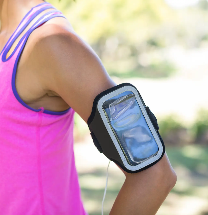 24 titulorum: scriptorum (scriptum, -i)25 animatum: incitatum26 aemulationem mutuam: cupiditatem imitandi hostes27 cruentius: saevius7. insidias13. rursus1. capti10. postulandam2. victores5. pugnaturos8. sepultura11. militum3. Messenii6. ira9. audacia12. inscripserunt4. pugna14. iniuriam15. pugna16. metu1. Lacedaemonii putabant se contra servos pugnaturos esseVF NL2. Lacedaemonii de belli exitu oraculum Delphis consulueruntVF NL3. Athenienses fortem ducem ad Spartanos miseruntVF NL4. Athenienses Tyrtaeum miserunt ad iniuriam SpartanorumVF NL5. Spartanorum milites solliciti erant de sua saluteVF NL6. Messenii non timebant, sed Spartanorum virtutem imitari volebantVF NL7. Lacedaemoniorum victoria per multos annos laudata estVF NL123451. (r. 1) cum  è:congiunzione subordinante con l'indicativocongiunzione subordinante col congiuntivopreposizionecongiunzione coordinante2.  (r. 2) Gravia è:agg. I classe concordato con octogintaagg. II classe concordato con verberaaggettivo sostantivato in caso accusativoaggettivo con valore avverbiale3. (r. 4)  Se  è riferito  a:servosarmaLacedaemoniiMessenii4. (r. 6) Oraculo è:dativoablativo retto dalla preposizione desoggetto dell'ablativo assolutoablativo di causa efficiente5. (r. 8) Qui    è riferito a:pedeSpartanorumTyrtaeumAthenienses6. (r. 11) ut introduce:una finaleuna temporaleuna completivauna consecutiva7. (r. 12)  ut introduce :una finaleuna temporaleuna completivauna consecutiva8. (r. 15) Est  è:copulaausiliarepredicato verbaleservile12345678Interiecto tempore tertium quoque bellum Messenii reparavere, in cuius auxiliumLacedaemonii inter reliquos socios etiam Athenienses adhibuere; quorum fidem cum suspectam haberent, supervacaneos simulantes a bello eosdem dimiserunt. Hanc rem Athenienses graviter ferentes pecuniam, quae erat in stipendium Persici belli ab universa Graecia conlata, a Delo Athenas transferunt, ne deficientibus a societate Lacedaemoniis praedae ac rapinae esset. Sed nec Lacedaemonii quievere, qui cum Messeniorum bello occupati essent, Peloponnenses immisere, qui bellum Atheniensibus facerent. Parvae tunc, classe in Aegyptum missa, vires Atheniensibus erant. Itaque navali proelio dimicantes facile superantur. Iam et Lacedaemonii omissis Messeniis adversus Athenienses arma verterant. Diu varia victoria fuit; ad postremum aequo Marte utrimque discessum. Athenienses adversus tantam tempestatem belli duos duces deligunt, Periclen, spectatae virtutis virum, et Sophoclen, scriptorem tragoediarum, qui diviso exercitu et Spartanorum agros vastaverunt et multas Asiae civitates Atheniensium imperio adiecerunt.gero, -is, gessi, gestum, -erecolligo, -is, -collegi, collectum, -erefoedus, -erisfines, -iumpugno, -as, -avi, -atum, -are dux, ducis12345ACCBD12345678BBCCCDABgero, -is, gessi, gestum, -erecolligo, -is, -collegi, collectum, -erefoedus, -erisfines, -iumpugno, -as, -avi, -atum, -aredux, ducis